3. Сказки	ситуациями,	способствуют	развитию	речи,Выбирайте добрые сказки с коротким и повторяющимся сюжетом или сказки в стихах, с яркими и крупными картинками и небольшим количеством текста на одной странице - так малышу будет проще удержать внимание на книге.Рекомендуемые авторы и сказки:•	Русские	народные	сказки:	«Заюшкинамышления, памяти, наблюдательности ребенка.Рекомендуемые пособия:•	С.	Н.	Савушкин:	Истории	про	зайку «Начинаем говорить. Первые фразы» («Топ-топ. Бух», «Это ляля? Алло!», «Не плачь, зайка», «Зайка сам», «Зайка учится», «Маминпомощник» и др.)избушка»,	«Гуси-Лебеди»,	«Колобок», «Теремок»,      «Волк	и	семеро      козлят», «Лисичка-сестричка и волк», «Петушок ибобовое зернышко», «Маша и медведь», «Три•	Е. А. Янушко: «Маленькие истории про Воробушка»,	«Маленькие	истории	про Котенка»,       «Маленькие       истории	проМедвежонка»,	«Маленькие	истории	про«Библиотека малыша»: список книг для чтения детям первого и второго года жизнимедведя»,	«Три	поросенка»,	«Репка»,	Лягушку»«Курочка Ряба», «Лисичка со скалочкой»,	•	С. В. Батяева, Е. В. Савостьянова: «Альбом «Петушок - Золотой гребешок»                                     по развитию речи для самых маленьких»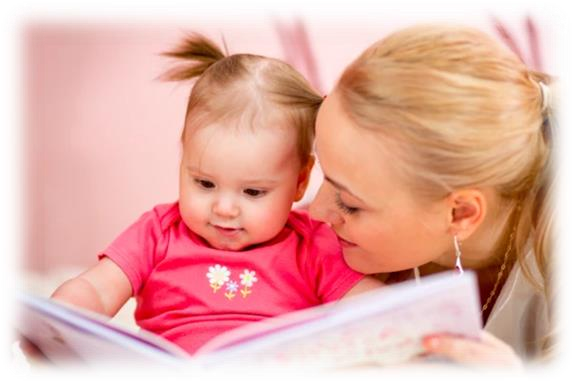 •	Сказки	В.	Г.	Сутеева:	«Под	грибом»,«Яблоко»,	«Цыпленок	и	утенок»,	«Три котенка»,         «Терем-теремок»,	«Разные колеса», «Петух и краски», «Мышонок и карандаш», «Мешок яблок», «Кто сказал мяу?», «Кот-рыболов», «Кораблик»•	Сказки К. К. Чуковского: «Муха-Цокотуха», «Телефон», «Айболит»•	Сказки С. Я. Маршака: «Курочка ряба и десять утят», «Сказка о глупом мышонке», «Сказка об умном мышонке», «Тихая сказка»•	Сказки В.В. Бианки: «Лис и мышонок,«Теремок», «Хитрый Лис и умная Уточка».Помните, необязательно прочитать все книги	из	списка	-	можно	ограничиться несколькими книгами из каждой категории, которые положат начало домашней библиотеке вашего малыша. Со временем станет понятно какие произведения нравятся вашему ребенку больше, а какие - меньше и, таким образом, сможете пополнять книжную полку ребенка всоответствии с его вкусами.4. Развивающие книгиДанные книги помогут родителямпознакомить ребенка с окружающим миром,цветами,	формами,	типичными	жизненнымиКогда ребенку исполняется год, многие родители всерьез задумываются - что же читать малышу? В этот период своей жизни малыш активно развивается и задача родителей - помочь ему в этом.Читая, мы способствуем развитию речи и воображения малыша, учимся концентрироватьвнимание. Чтение может стать замечательнымНе бойтесь много раз перечитывать одни и те же произведения, если они нравятся малышу, то он будет просить их прочитать снова и снова. Как только	книга	надоест	ребенку,	прекратите чтение, отложите ее на пару дней.ЧТО ЧИТАТЬ?1. ПотешкиКогда	в	активном	словаре	ребенка появится уже некоторое количество слов (пусть даже упрощенных), предлагайте ему завершать начатые вами строки, т.е. прочитав строчку, оставляйте одно слова для малыша «Наша Таня громко …».Рекомендуемые авторы и стихотворениявечерним ритуалом, так как помогает успокоиться после шумных игр, провести время вместе с вашим малышом за любой детской книжкой.КАК ЧИТАТЬ?В спокойной обстановке. Уберите игрушки, которые могут отвлечь ребенка, выключите все гаджеты.Выразительно и эмоционально читайте, а лучше	рассказывайте	произведение самостоятельно.Разглядывайте	вместе	иллюстрации, рассказывайте малышу обо всех деталях, изображенных на картинке. Показывайте, где летает маленькая бабочка и растет цветочек. Время от времени спрашивайте малыша «Где мишка? Где собачка?». Первое время вам придется самим отвечать на свои вопросы, но постепенно      малыш	начнет      показывать пальчиком туда, куда вы ожидаете.Демонстрируйте	ребенку те	действия,	о которых говорится в стихах и потешках. Бодайтесь за козу рогатую, топайте за мишкукосолапого и рычите за тигра.Советую	приобрести	большой	сборник потешек	для     совместного     чтения,     с     яркими крупными картинками, которые надолго займут и развлекут ребенка, помогут организовать режимные моменты. Потешки учат малыша воспринимать окружающий мир, развивают мелкую моторику и память, учат произносить звуки, а также вызывают у малыша положительные эмоции.Рекомендуемые потешки:•	«Идет коза рогатая» •	«Сорока - белобока» •	«Ладушки»•	«Мишка косолапый» •	«Белкины орешки»•	«Серенький козлик»•	«Топ – топ - топотушки»2. СтихотворенияЛучшие стихи для чтения детям 1-2 лет - те, которые описывают понятные и знакомые предметы и явления окружающего мира: стихи о детях, игрушках, семье, животных, местах, где бываетребенок (парк, магазин, детский сад).•     А. Л. Барто - циклы «Игрушки», «Машенька»; •     Е. Г. Карганова - сборник стихов: «И громко,и на ушко»•	И. Токмакова - «Каша», «Ай да суп!», «Десять	птичек	-	стайка»,	«Дождик», «Сонный      слон»,      «Тили-тили»,      «Гном», «Котята», «Крошка»•	С. Я. Маршак - сборник «Стихи и сказки для самых маленьких»: «Детки в клетке», «Где обедал	воробей»,	«Усатый-полосатый», «Барашек»,	«Кораблик»,	«Котята», «Перчатки»•	В. С. Степанов - «Клубок», « Мурочка», «На кормушке», «Спать пора», «В гамаке», «Как живѐте?	Что	жуете?»,	«Как	зимуют звери», «Рукавицы для лисицы»•	З. Александрова - цикл «Мой Мишка•	О. Муравьева, Г. Коненкина - «100 любимых стихов малышей»•     С. Я. Маршак, В. Г. Сутеев, А. Л. Барто, С. В. Михалков - «Большая книга сказок и стиховдля самых маленьких»